Provuka 1.C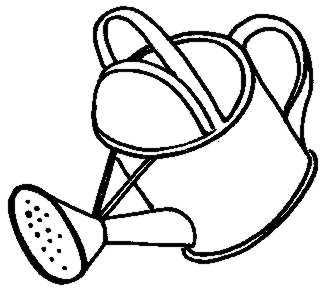 Vyfarbi obrázky, ktoré potrebuje kvet ku svojmu životu. 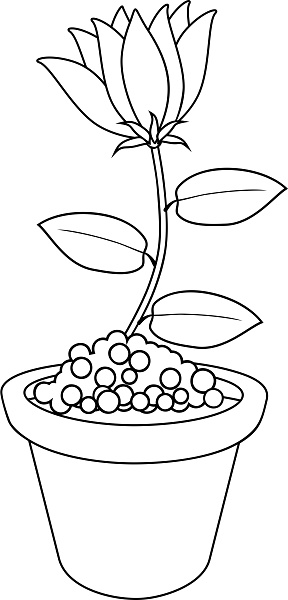 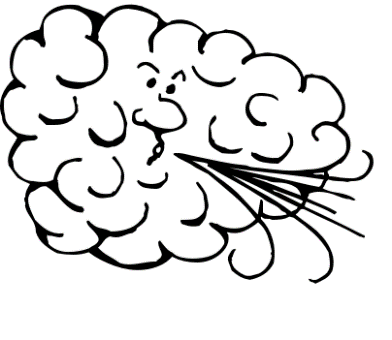 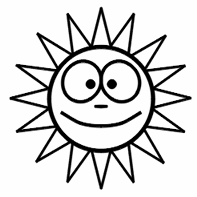 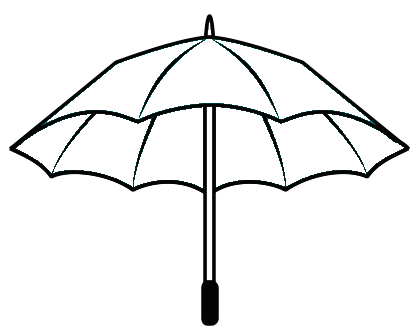 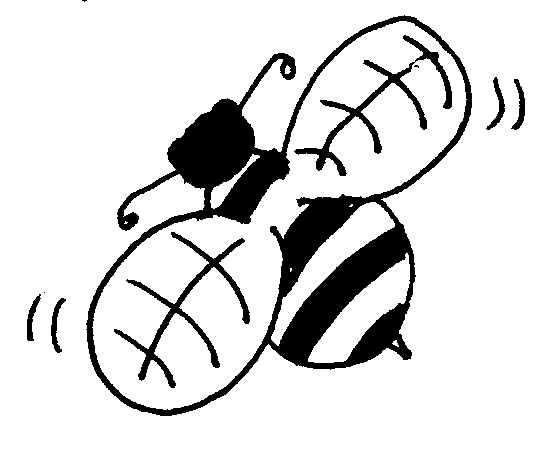 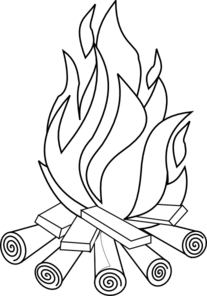 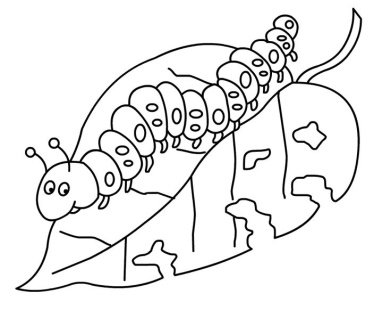 Spoj  rastlinky  s ich prostredím, kde žijú.                             
                     	Lúka          Voda            Pole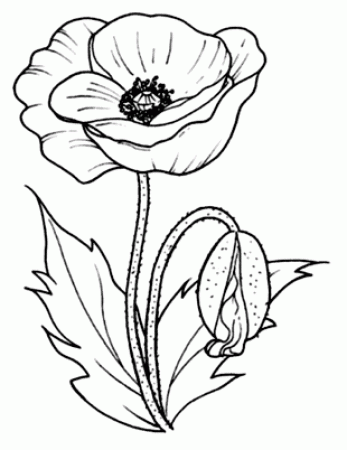 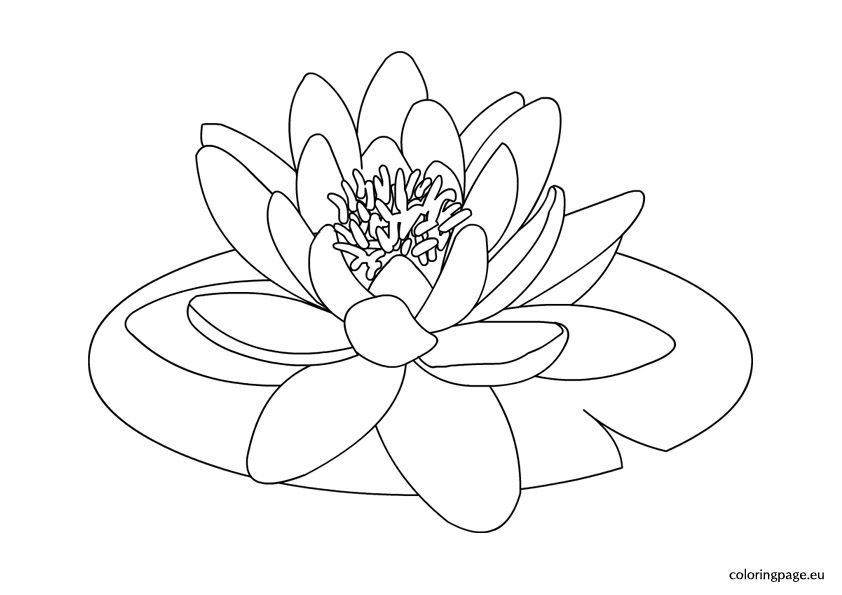 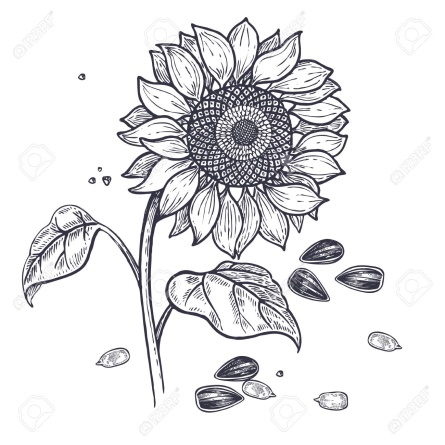 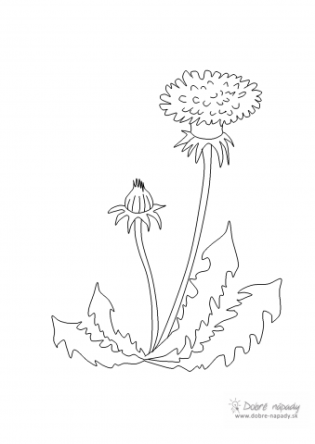 